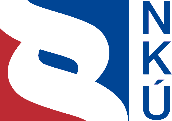 Kontrolní závěr z kontrolní akce18/20Peněžní prostředky státu určené na prevenci kriminalityKontrolní akce byla zařazena do plánu kontrolní činnosti Nejvyššího kontrolního úřadu (dále také „NKÚ“) na rok 2018 pod číslem 18/20. Kontrolní akci řídil a kontrolní závěr vypracoval člen NKÚ Ing. Jan Stárek.Cílem kontroly bylo prověřit poskytování a užití peněžních prostředků státu na prevenci kriminality a prověřit, zda poskytnutá podpora přispěla k naplnění cílů v této oblasti.Kontrola byla prováděna u kontrolovaných osob v období od září 2018 do února 2019.Kontrolovaným obdobím byly roky 2015 až 2018, v případě věcných souvislostí i období předcházející a následující.Kontrolované osoby:
Ministerstvo vnitra (dále také „MV“); Ministerstvo spravedlnosti (dále také „MSp“); Ministerstvo obrany (dále také „MO“); statutární město České Budějovice; město Vimperk; město Lomnice nad Lužnicí; statutární město Brno; město Břeclav; město Mimoň; město Ralsko; město Velké Hamry; statutární město Kladno; město Příbram; město Slaný; město Dolní Poustevna; město Jirkov; statutární město Most; RATOLEST BRNO, z.s.Kolegium   NKÚ   na svém VII. jednání, které se konalo dne 20. května 2019,schválilo   usnesením č. 8/VII/2019kontrolní   závěr   v tomto znění: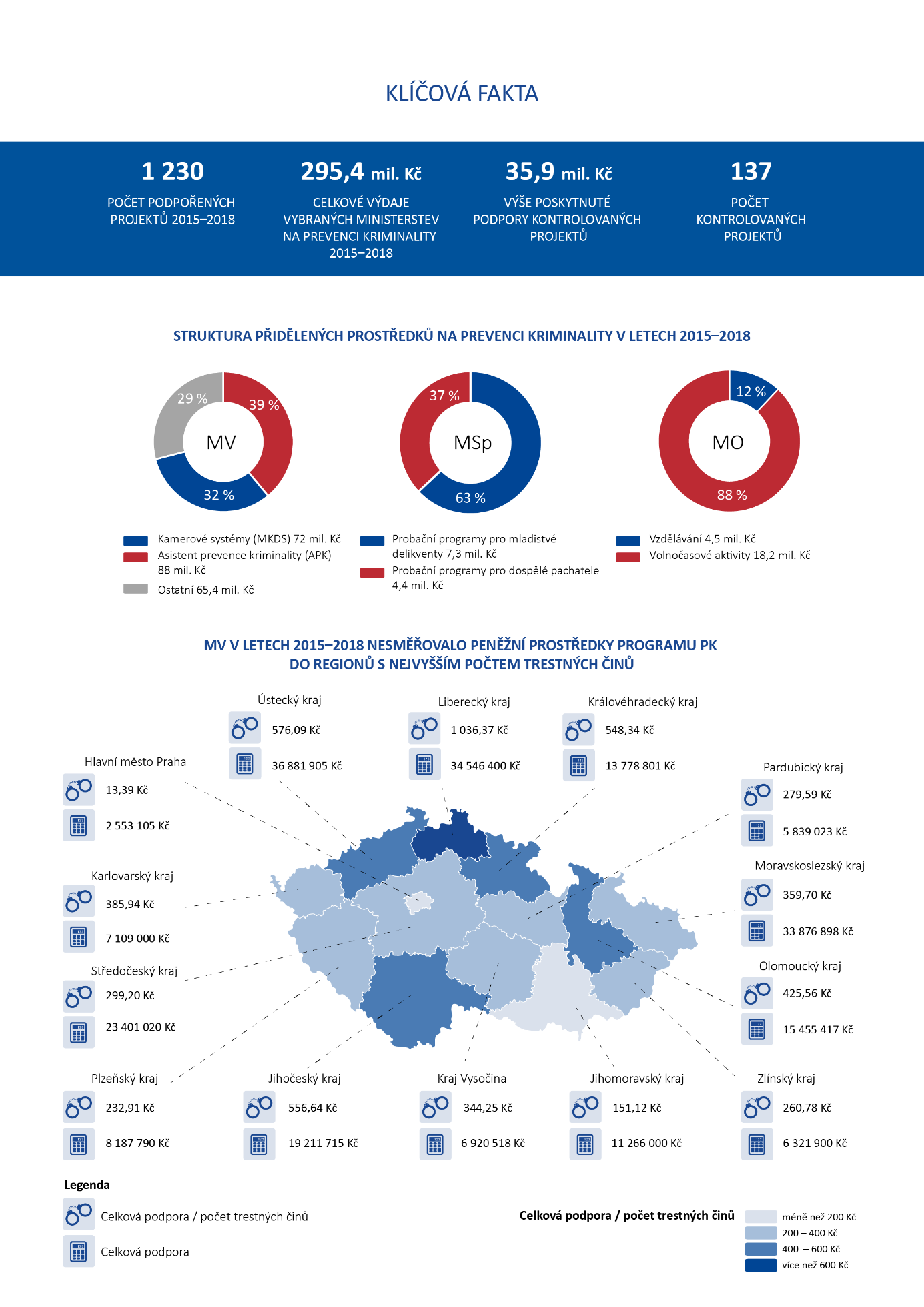 I. Shrnutí a vyhodnoceníNKÚ provedl kontrolu peněžních prostředků určených na prevenci kriminality s cílem prověřit poskytování, užití a přínos poskytnuté podpory k naplnění cílů v této oblasti. MV, MSp a MO většinově nestanovila při poskytování podpory prevence kriminality konkrétní měřitelné cíle, kterých bude podporou dosaženo. MV, MSp a MO také při poskytování a užití peněžních prostředků neurčila měřitelné ukazatele pro vyhodnocení jednotlivých projektů. Aktuálně nastavený systém tak neumožnuje vyčíslit přínos poskytnuté podpory k naplnění cílů prevence kriminality. NKÚ u poskytovatelů podpory nezjistil vynakládání peněžních prostředků na jiný účel, než bylo stanoveno v dokumentacích programů.NKÚ při kontrole zjistil:MV převzalo cíle a priority strategických dokumentů prevence kriminality do dokumentace Programu prevence kriminality na místní úrovni (dále také „Program PK“) zpravidla obecně a nestanovilo očekávané přínosy poskytované podpory. MSp nevytvořilo resortní strategii prevence kriminality a nestanovilo měřitelné cíle a očekávané přínosy poskytované podpory. MO stanovilo v Koncepci primární prevence rizikového chování personálu Ministerstva obrany na léta 2015–2019 pouze obecné cíle a priority, bez měřitelných očekávaných přínosů. MV a MSp v rozhodnutích o poskytnutí dotace nevymezila jednotná měřitelná kritéria a indikátory úspěšnosti, které by umožnily očekávané přínosy poskytnuté podpory vyhodnotit. Příjemci podpory si v žádostech o dotaci sami stanovovali kritéria a indikátory úspěšnosti, často však neměřitelné. I pokud je definovali měřitelně, tak je po realizaci projektu mnohdy vyhodnocovali pouze slovně bez měřitelných údajů.MSp v kontrolovaném období nepodpořilo dvě z pěti priorit financování (Programy pro nebezpečné řidiče a Programy na zvýšení rodičovské odpovědnosti) dotačního titulu Rozvoj probačních a resocializační programů pro dospělé pachatele (dále také „PRDP“). Jednou z příčin byla nízká aktivita MSp směřující k propagaci programů. MSp zároveň v důsledku nízkého zájmu žadatelů u podpořených priorit schválilo všechny předložené žádosti o poskytnutí dotace a zároveň poskytlo většinu podpory na dva projekty realizované stejnou obecně prospěšnou společností.MV, MSp a MO nevyhodnocovaly přínos podpory programů prevence kriminality. Důvodem byla absence konkrétních měřitelných předpokládaných výsledků a jednotných kritérií a indikátorů úspěšnosti. MV nesměřovalo peněžní prostředky Programu PK do regionů s nejvyšším počtem trestných činů přepočtených na tisíc obyvatel či nejvyšším indexem rizikovosti krajů. MSp nedosáhlo plánovaného počtu zapojených klientů u zhruba poloviny projektů probačních programů. MO poskytlo naprostou většinu peněžních prostředků z programu prevence kriminality na volnočasové aktivity v oblasti sportovní, tělovýchovné, kulturní a zájmové činnosti. Pouze jednu osminu jejich objemu věnovalo na vzdělávací aktivity.NKÚ doporučuje, aby: MV a MO nastavily měřitelné cíle programů prevence kriminality, kterých předpokládají dosáhnout;MSp vytvořilo resortní strategický dokument prevence kriminality a stanovilo měřitelné cíle, kterých předpokládá dosáhnout;MV, MSp a MO nastavily jednotná měřitelná kritéria a indikátory úspěšnosti projektů, která umožní vyčíslit a vyhodnotit dosažený přínos poskytnuté podpory; MSp učinilo opatření vedoucí ke zvýšení zájmu o nepodpořené priority probačních programů; MV, MSp a MO vyhodnocovaly poskytnutou podporu vůči nastaveným cílům dotačních programů prostřednictvím jednotných měřitelných kritérií a indikátorů úspěšnosti. II. Informace o kontrolované oblastiII.A Cíle a politika prevence kriminalityCílem prevence kriminality je zejména snižování míry a závažnosti trestné činnosti, zvyšování pocitu bezpečí občanů nebo prohlubování povědomí veřejnosti o legálních možnostech ochrany před trestnou činností.Politika prevence kriminality existuje v České republice (dále také „ČR“) od roku 1993. Zahrnuje zejména preventivní dotační programy resortů (např. MV, MO a MSp) zastoupených v Republikovém výboru pro prevenci kriminality (dále také „Republikový výbor“), programy na místní úrovni a analytickou a vyhodnocovací činnost MV a Policie ČR. Ministr vnitra a předseda Republikového výboru předkládá vládě strategii prevence kriminality. V kontrolovaném období se jednalo zejména o Strategii prevence kriminality v České republice na léta 2016 až 2020 (dále také „Strategie“). Na Strategii navázal Akční plán prevence kriminality na léta 2016 až 2020 (dále také „Akční plán“), který stanovil konkrétní úkoly k plnění cílů Strategie. V ČR je prevence kriminality organizována na třech úrovních. Na meziresortní úrovni spočívá těžiště spolupráce ve vytváření preventivní politiky vlády ve vztahu k obecné kriminalitě. Na resortní úrovni vycházejí programy prevence kriminality z věcné působnosti jednotlivých ministerstev. Na místní úrovni jsou zapojeny orgány veřejné správy, Policie ČR, nevládní organizace a další instituce působící v obcích (viz graf č. 1).Graf č. 1: Systém prevence kriminality a role jednotlivých subjektů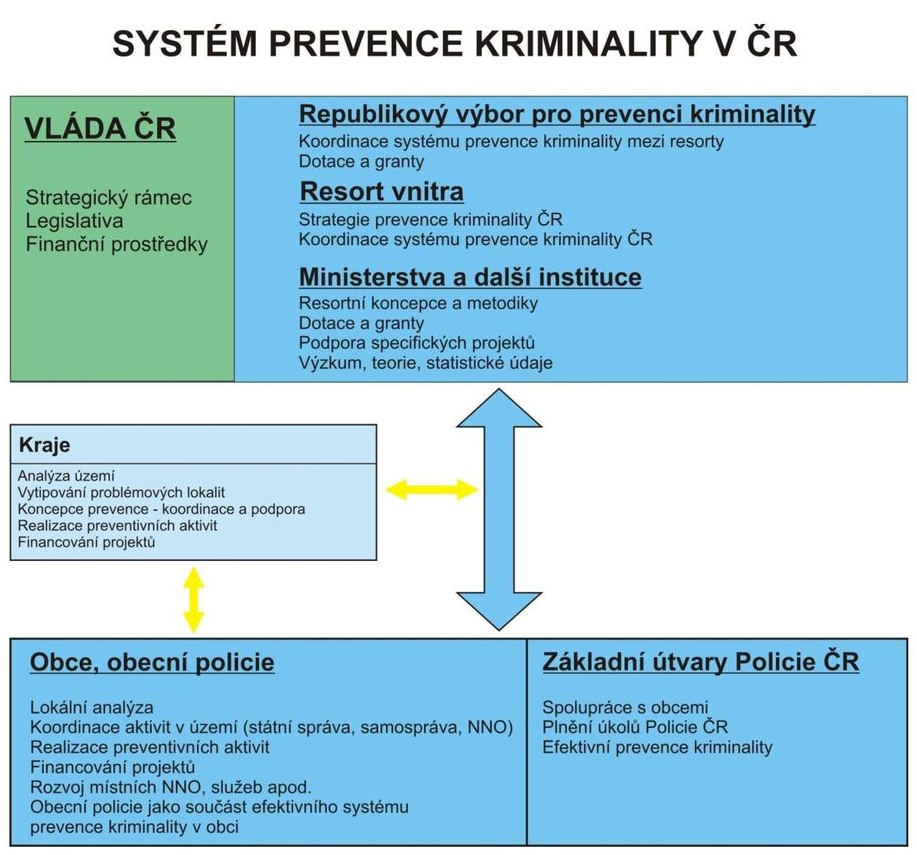 Zdroj: Strategie prevence kriminality v České republice na léta 2016 až 2020.II.B Programy prevence kriminalityKontrole NKÚ byly podrobeny jak projekty, jež byly financovány prostřednictvím programového financování, tak projekty, jež byly financovány z rozpočtových prostředků kontrolovaných ministerstev. Kontrola NKÚ byla zaměřena zejména na účel a užití poskytnutých finančních prostředků.MV každoročně vyhlašuje Program PK zaměřený na snižování kriminality, na eliminaci kriminálně rizikových jevů, na omezování příležitostí k páchání trestné činnosti, na zvyšování rizika dopadení pachatele a na informování občanů o legálních možnostech ochrany před trestnou činností. Příjemcem podpory může být kraj, obec nebo dobrovolný svazek obcí. Podpora je určena na projekty neinvestičního i investičního charakteru. Cílem investičních projektů je především zřizování, rozšiřování a modernizace kamerových systémů. Neinvestiční projekty jsou zaměřeny zejména na financování projektů Asistent prevence kriminality a Domovník-preventista nebo komunitní práce s dětmi a mládeží v péči OSPOD (táborové pobyty, klubová a sportovní činnost). MSp zabezpečuje dotační tituly prevence kriminality se zaměřením na rozvoj probačních a resocializačních programů: pro mladistvé delikventy (dále také „PRMD“) a pro dospělé pachatele. PRMD jsou dle zákona č. 218/2003 Sb. zejména programy sociálního výcviku, psychologického poradenství nebo jiné vhodné programy k rozvíjení sociálních dovedností a osobnosti mladistvých, které směřují k tomu, aby se mladiství vyhnuli chování, které by bylo v rozporu se zákonem. PRDP je prováděn dle zákona č. 40/2009 Sb. s cílem úspěšného znovuzačlenění pachatelů trestných činů do společnosti. Příjemcem podpory mohou být spolky, ústavy, obecně prospěšné společnosti, církevní právnické osoby, nadace a nadační fondy a další právnické a fyzické osoby, jejichž hlavním předmětem činnosti je poskytování zejména zdravotních, kulturních, vzdělávacích a sociálních služeb a sociálně právní ochrany dětí. MO financuje ze svého rozpočtu preventivní aktivity, jež jsou orientovány na rizikové chování vojáků ve výkonu služby v oblasti trestných činů proti majetku, proti rodině a dětem, ohrožení pod vlivem návykové látky či dopravní nehodovosti. Tyto aktivity nejsou financovány formou dotace, ale jsou součástí jednotlivých výdajových rozpočtových okruhů MO.Celkové výdaje MV, MSp a MO na prevenci kriminality činily v kontrolovaném období 295 358 tis. Kč, z toho 78 % peněžních prostředků poskytlo MV (viz tabulka č. 1).  Tabulka č. 1: Výše výdajů na prevenci kriminality u vybraných ministerstev 	(v tis. Kč)Zdroj: MONITOR – informační systém Státní pokladny.III. Rozsah kontrolyKontrolní akce č. 18/20 prověřila poskytování a užití peněžních prostředků prevence kriminality s cílem zjistit, zda poskytnuté peněžní prostředky v rámci programů prevence kriminality přinesly očekávané přínosy ve vztahu k nastaveným cílům a zda je podpora zaměřena na aktuální rizika a hrozby. Kontrola u MV, MO a MSp byla zaměřena na koncepční zajištění, nastavení konkrétních cílů a měřitelných přínosů, způsob nastavení hodnoticích kritérií při posuzování projektů, nastavení podmínek pro čerpání peněžních prostředků a vyhodnocování přínosů realizovaných projektů ke stanoveným cílům. Kontrola u příjemců podpory byla provedena především z hlediska souladu s právními předpisy a účelnosti vynaložených peněžních prostředků a dosažení stanoveného přínosu projektu.Kontrola byla provedena u tří poskytovatelů a u 15 příjemců podpory prevence kriminality (137 projektů) s celkovou výší poskytnuté podpory 35 909 841 Kč, což představuje cca 14 % z celkové poskytnuté podpory. Vzorek kontrolovaných akcí byl vybrán na základě kritéria výše poskytnuté podpory a věcného zaměření projektů s důrazem na kontrolu všech typů podporovaných projektů. Kontrole bylo podrobeno 129 projektů Programu PK v celkové výši přidělené dotace 33 099 909 Kč, čtyři projekty PRMD v celkové výši přidělené dotace 1 560 124 Kč a čtyři projekty MO v celkové výši přidělené dotace 1 249 808 Kč.IV. Podrobné skutečnosti zjištěné kontrolou1. MV, MSp a MO nevymezily konkrétní měřitelné cíle a očekávané přínosy podpory, chybí také resortní strategie prevence kriminality MSpV kontrolovaném období platila Strategie prevence kriminality v České republice na léta 2012 až 2015, na kterou v lednu roku 2016 navázala Strategie pro období 2016 až 2020. Ta vychází z priorit daných programovým prohlášením vlády z roku 2014, kde je mj. uvedeno, že v oblasti kriminality považuje vláda za významné koncentrovat preventivní aktivity v komplexních programech zejména do regionů s vyšší kriminalitou. Také z programového prohlášení vlády z roku 2018 vyplývá důraz kladený na podporu preventivních programů v nejrizikovějších regionech. Ve Strategii bylo pro oblast prevence kriminality definováno pět strategických cílů, rozvedených do celkem 98 specifických cílů. Na Strategii navázal Akční plán prevence kriminality na léta 2016 až 2020, který stanovil konkrétních 79 úkolů k plnění cílů Strategie. Zpráva o naplňování cílů a úkolů vyplývajících ze Strategie a Akčního plánu za předchozí kalendářní rok je každoročně předkládána vládě. Zprávu za rok 2017 vzala vláda na vědomí v červnu roku 2018. Ve Strategii bylo mj. uloženo, aby jednotlivá ministerstva vytvářela vlastní resortní strategie prevence kriminality a zajišťovala jejich realizaci.MV nastavilo cíle a priority podpory Programu PK spíše obecně. Např. u podprogramu 314D083 to byly cíle v podobě omezení možností k páchání protiprávního jednání nebo zvýšení pocitu bezpečí občanů. MV nestanovilo žádné indikátory pro plnění cílů ani předpokládané očekávané přínosy poskytované podpory ve vztahu např. ke snížení trestné činnosti, recidivy, rizikového chování nebo v konkrétní vazbě na cílené zaměření projektů. MSp nevytvořilo resortní strategii prevence kriminality a nemělo stanoveny konkrétní měřitelné cíle poskytnuté podpory, kterých předpokládá v návaznosti na cíle Strategie do roku 2020 dosáhnout. MSp považuje za strategické dokumenty pouze dokument vymezující podmínky PRDP a zákon č. 218/2003 Sb., ve kterých ale nejsou měřitelné přínosy podpory prevence kriminality blíže stanoveny. MO povinnost vytvářet resortní strategii prevence kriminality splnilo prostřednictvím Koncepce primární prevence rizikového chování personálu Ministerstva obrany na léta 
2015–2019. Ta obsahuje obecné cíle a priority, kterých má být dosaženo, ale jsou stanoveny bez měřitelných předpokládaných přínosů. 2. 	MV a MSp v rozhodnutích o poskytnutí dotace nevymezila parametry a indikátory, kritéria stanovená příjemci podpory byla často neměřitelná, stanovená měřitelná kritéria nebyla po ukončení projektu vyhodnocovánaMV v rozhodnutích o poskytnutí dotace většinově nestanovilo parametry podpory. Např. jeden příjemce podpory v rámci systému forenzního značení kol za 437,4 tis. Kč (z toho dotace z Programu PK v částce 300 tis. Kč) označil celkem 591 jízdních kol. Průměrná cena jednoho označení činila 740 Kč. Druhý příjemce podpory plánoval v roce 2018 v rámci projektu forenzního značení majetku pomocí syntetické DNA označit min. 350 jízdních kol a min. 20 kompenzačních pomůcek v nákladech 65 tis. Kč (z toho dotace z Programu PK v částce 56 tis. Kč). Předpokládaná průměrná cena jednoho označení činí 176 Kč. MV také nestanovilo jednotná kritéria u stejného typu projektů. Dle čl. 8 a 9 zásad Programu PK byl žadatel povinen v žádosti o podporu uvádět mj. kritéria, která si sám stanovil a která měl po realizaci projektu vyhodnocovat. Žadatelé často stanovili tato kritéria pouze částečně měřitelně nebo bez měřitelných parametrů, jako např. „změny v psychickém a osobním růstu klientek a motivace k životu bez násilí“, „zdravé trávení volného času dětí a mládeže z cílové skupiny“, „změny chování cílové skupiny“, „využití volnočasových aktivit u dětí ze sociálně vyloučených lokalit a zapojení do kolektivu“, „mediální ohlasy“ nebo „zvyšování pocitu bezpečí“. Příjemci podpory byli dále povinni dle čl. 14 a 18 zásad Programu PK do 31. ledna následujícího roku předkládat MV finanční a věcné vyhodnocení projektu, jehož součástí mělo být vyhodnocení přínosů vynaložených prostředků podle měřitelných kritérií. V závěrečné zprávě o realizaci projektu byla efektivnost projektu mnohdy hodnocena pouze slovním vyjádřením bez konkrétních dat. MV také akceptovalo písemné vyjádření realizátorů o splnění cílů projektů a nevyžadovalo přílohy dokládající deklarované skutečnosti (např. prezenční listiny, dotazníky, záznamy o práci s klienty). NKÚ dále zjistil, že u některých projektů příjemci podpory prezenční listiny nebo pochůzkové knihy asistentů prevence kriminality skartovali, u dalších neprovedli vyhodnocení přínosů samostatně u jednotlivých dílčích projektů, ale v rámci vyhodnocení všech realizovaných projektů za dané období.Dle MSp mají mít programy PRMD a PRDP jasně definovány indikátory a způsoby sledování úspěšnosti. MSp v rozhodnutí o poskytnutí dotace obecně vymezilo cíl projektu, ale neuvedlo jednotné měřitelné indikátory projektu (pouze minimální počet klientů) ani očekávané přínosy, které jsou pro příjemce podpory závazné a kterých má být realizací programu dosaženo. MSp také nestanovilo jednotné indikátory úspěšnosti u jednotlivých typů probačních programů a projektů a nechává tyto indikátory stanovit žadatele obdobně jako MV. MSp stanovilo jako jednu z podmínek rozhodnutí o poskytnutí dotace vázání výše dotace na naplnění programu klienty Probační a mediační služby (dále také „PMS“). Odhad počtu klientů uvádí žadatel v žádosti. Při nenaplnění programu klienty je žadatel povinen vrátit poměrnou část dotace. V případě nulového naplnění kapacity programu se poskytnutá dotace snižuje jen o 70 %. MSp ponechává celých 30 % poskytnuté dotace příjemci podpory, což dle NKÚ není adekvátní vynaloženým nákladům na přípravu programu.3. Nízký zájem žadatelů o stanovené priority MSp MSp v kontrolovaném období nepodpořilo dvě z pěti priorit financování (Programy pro nebezpečné řidiče a Programy na zvýšení rodičovské odpovědnosti) PRDP. Jednou z příčin byla nízká aktivita MSp směřující k propagaci programů. V důsledku nízkého zájmu žadatelů u podpořených priorit MSp schválilo všechny předložené žádosti o poskytnutí dotace a zároveň poskytlo většinu podpory na dva projekty realizované stejnou obecně prospěšnou společností. NKÚ zjistil majoritní podporu (53 % alokace) dvou projektů, a to programu KOMPAS a Práce s klienty v konfliktu se zákonem – probační a resocializační program, které jsou realizovány stejnou obecně prospěšnou společností. U PRMD zjistil NKÚ navyšování prostředků bez dostatečného zdůvodnění. Jednalo se o programy Proxima sociale a Změnit směr, které tvoří přibližně polovinu (45 %) poskytnuté podpory v kontrolovaném období. Dotace programu Proxima sociale byla v roce 2017 navýšena o 23 % a programu Změnit směr o 21 %. Dle MSp byla důvodem vyšší naplněnost programů klienty. NKÚ však zjistil, že počet klientů se u každého z programů zvýšil pouze o tři, a to u programu Proxima sociale ze 14 na 17 klientů a u programu Změnit směr z 22 na 25 klientů. 4. MV, MSp a MO nevyhodnocovaly přínos poskytnuté podporyMV, MSp a MO ve většině případů nevyhodnocovaly přínos realizovaných projektů k nastaveným cílům podpory. Důvodem jsou nejednotná a neměřitelná kritéria a absence indikátorů úspěšnosti. U projektů Programu PK stanovovali příjemci podpory často cíl a kritérium hodnocení projektů v podobě snižování míry a závažnosti trestné činnosti a zvyšování pocitu bezpečí občanů. Takto stanovená kritéria nejsou vhodná k vyhodnocení přínosů projektů. Rozšiřováním MKDS docházelo častokrát po instalaci kamerového bodu díky monitoringu prostoru k nárůstu zaznamenaných spáchaných přestupků. Cíl projektu v podobě snížení páchání kriminality tak nebyl jednoznačně naplněn. V jiných případech byl růst či stagnace počtu trestných činů a přestupků způsoben např. zpřísněním postihu porušování obecně závazných vyhlášek města nebo odhalením latentních přestupků ve spolupráci s asistentem prevence kriminality. Přínosy realizovaných projektů se projeví až v delším časovém horizontu. K dílčí změně přistoupilo MV v roce 2016, kdy stanovilo povinnost příjemcům podpory sledovat dopady projektů i následující roky po ukončení projektu. Dle vyjádření MV se hodnocení projektů předpokládá, nicméně ještě není nastavena jednotná podoba a obsah vyhodnocení. V rámci realizace projektů Programu PK typu Asistent prevence kriminality nebo Domovník-preventista využívali příjemci podpory v kontrolovaném období v některých případech vícezdrojové financování, zejména prostředky operačního programu Zaměstnanost (dále také „OPZ“). Např. příjemce podpory financoval v roce 2016 projekt asistenta prevence kriminality z Programu PK pouze jeden měsíc, následně financování ukončil, aby od února téhož roku hradil stejný projekt z důvodu možnosti víceletého financování z prostředků OPZ. Vícezdrojové financování ztěžuje vyhodnocení očekávaných přínosů, způsobuje vyšší administrativní náročnost poskytování dotací a může docházet k překryvu zaměření národních a evropských dotací.Realizované projekty MSp jsou sledovány prostřednictvím průběžných a závěrečných zpráv projektů. Po ukončení projektu příjemce podpory mj. uvádí, zda byla naplněna kapacita programu klienty a hodnocení úspěšnosti projektu. Vyhodnocování je prováděno příjemcem podpory u klientů PMS prostřednictvím prověření v příslušných databázích, např. zda došlo k recidivě trestné činnosti. MSp tyto údaje od PMS pro vyhodnocení výsledků projektů nemá k dispozici. Efektivnost programů PRMD a PRDP je vyhodnocována také PMS v průběhu a na konci realizace programů prostřednictvím vyhodnocování dosažení individuálních cílů u klientů. Tyto úkony provádí vždy příjemci podpory ve spolupráci s PMS, nikoliv MSp ve vazbě na cíle dotačních titulů. MSp nedisponuje statistikami PMS, proto neprovádí konkrétní vyhodnocování projektů ve vztahu k nastaveným obecným cílům. MO nevymezilo způsob sledování přínosu podporovaných činností. Chybí např. porovnání výskytu rizikového chování s předcházejícími roky a není zřejmé, zda realizovanými aktivitami došlo k jeho snížení.NKÚ i přes zjištěné skutečnosti konstatuje, že peněžní prostředky státu poskytnuté v rámci prevence kriminality byly poskytovány a užity účelně a přispěly k plnění obecných cílů podpory. NKÚ zároveň zjistil, že kontrolované programy prevence kriminality umožňují pružně reagovat na aktuální bezpečnostní rizika např. tím, že umožňují žadatelům žádat o dotaci na projekty, které sami navrhnou a které vyplývají z bezpečnostních analýz a specifických potřeb daného žadatele.Povinnost zapracovat naplňování národních cílů strategie Evropa 2020 nebyla pro oblast prevence kriminality konkrétně stanovena. Přesto některé cíle dotačních programů prevence kriminality obecně naplňují národní cíle strategie Evropa 2020 (např. v oblasti podpory sociálního začlenění). MV a MSp budou však obtížně bez jednotných měřitelných indikátorů vyhodnocovat přínos programů k naplňování těchto národních cílů.  NKÚ dále provedl u evropských nejvyšších kontrolních institucí dotazníkové šetření v oblasti podpory prevence kriminality. Záměrem bylo získat informace o cílech podpory a způsobu hodnocení dosažených přínosů. Z odpovědí vyplynulo, že možnou inspiraci způsobu hodnocení dosažených přínosů lze čerpat ze systému podpory prevence kriminality zemí uvedených v příloze č. 1.5. 	MV nesměřovalo podporu do nejvíce rizikových regionů, MSp nenaplnilo plánovaný počet klientů u zhruba poloviny probačních programů, MO z prostředků prevence kriminality hradilo především podporu volnočasových aktivit vojáků z povoláníProstředky Programu PK nejsou prioritně vyčleněny do nejvíce rizikových regionů v ČR dle počtu trestných činů přepočtených na tisíc obyvatel. Např. Královehradeckému kraji se čtvrtým nejnižším přepočteným počtem trestných činů na tisíc obyvatel (46) byl přidělen třetí nejvyšší objem podpory (548 Kč/1 trestný čin). Oproti tomu Moravskoslezskému kraji s druhým nejvyšším přepočteným počtem trestných činů na tisíc obyvatel (78) byl přidělen až sedmý nejvyšší objem podpory (360 Kč/1 trestný čin). Výše prostředků neodpovídá ani indexu rizikovosti krajů, který zpracovává MV. Dle vyjádření MV je důvodem nepodání žádosti nízká aktivita žadatelů, administrativní náročnost nebo možnost čerpání podpory z jiného zdroje financování. Plánovaného počtu klientů nebylo dosaženo u 15 z 31 projektů probačních programů MSp (tj. 48 %). Počet úspěšných absolventů je zároveň dle zjištění NKÚ výrazně nižší než počet zapojených klientů. Náklady na jednoho zařazeného klienta se v kontrolovaném období pohybovaly v intervalu od 907 Kč do 39 600 Kč. Nejvyšší náklad byl zjištěn v programech, které čerpaly nejvýznamnější část poskytnutých prostředků (tj. KOMPAS, Práce s klienty v konfliktu se zákonem – probační a resocializační program a Proxima sociale). MSp u projektů až do srpna 2018 nevyhodnocovalo maximální možný limit nákladů na klienta nebo požadovanou úspěšnost projektů. Následně MSp upravilo Metodiku pro poskytování dotací nestátním neziskovým organizacím ze státního rozpočtu MSp pro rok 2019, do které zařadilo hodnocené kritérium „nákladovost“ a uvedení dosažení výsledků u každého klienta.MO čerpalo v letech 2015 až 2017 přes 80 % prostředků prevence kriminality na rozpočtovou položku 516900108 – Nákup ostatních služeb – k zabezpečení osob. Podporovalo zejména projekty zaměřené na sociální prevenci (88 %). Věcně se jednalo o volnočasové aktivity: např. nákupy vstupenek na kulturní a sportovní akce pro příslušníky rezortu MO, případně rodinné příslušníky vojáků z povolání dle ustanovení § 59 zákona č. 221/1999 Sb. V menší míře šlo o diagnostické a vzdělávací aktivity (12 %). 6.	Skutečnosti nasvědčující porušení rozpočtové kázně, nepostupování v souladu se zákonem č. 563/1991 Sb., a nerespektování doporučení MV ohledně realizace veřejných zakázek na pořízení MKDSDva příjemci podpory porušili rozpočtovou kázeň ve smyslu ustanovení § 44 odst. 1 písm. b) zákona č. 218/2000 Sb. ve výši, která však není významná. Další příjemce podpory nepostupoval v letech 2015–2017 dle ustanovení § 3 zákona č. 563/1991 Sb., když nezařadil pořízené MKDS do období, s nímž časově a věcně souvisely.MV k realizaci veřejných zakázek na pořízení MKDS vydalo Doporučení pro výběrová řízení na dodavatele kamerového systému a další standardy MKDS. MV v materiálu doporučilo, aby cena nebyla jediným hodnoticím kritériem a příjemci podpory zvažovali minimálně ze 40 % také kvalitativní parametry kamer. Toto doporučení však příjemci podpory většinou nerespektovali. Výběr dodavatele pouze na základě nejnižší nabídkové ceny však není zárukou výběru nejvýhodnější nabídky.V rámci kontroly NKÚ byly porovnávány jednotkové ceny pořízených MKDS a mzdové náklady asistentů prevence kriminality. Jednotkové ceny pořízených kamer se pohybovaly v rozmezí od 9 500 Kč do 89 471 Kč v závislosti na technické specifikaci kamer a jejich příslušenství. Rozdílnost technických parametrů neumožňuje provést porovnání jednotkových cen pořízených kamerových systémů. Maximální výše dotace na superhrubou mzdu jednoho asistenta prevence kriminality v hlavním pracovním poměru v roce 2015 činila 16 800 Kč/měsíc, v období 2016–2018 pak 20 000 Kč/měsíc. Seznam zkratekAkční plán	Akční plán prevence kriminality na léta 2016 až 2020APK	asistent prevence kriminalityČR	Česká republikaMKDS	městský kamerový dohlížecí systémMO	Ministerstvo obranyMSp	Ministerstvo spravedlnosti MV	Ministerstvo vnitraNKÚ	Nejvyšší kontrolní úřadNNO	nestátní nezisková organizaceOPZ	operační program Zaměstnanost OSPOD	orgán sociálně-právní ochrany dětíPMS	Probační a mediační službaPRDP	probační a resocializační programy pro dospělé delikventyPRMD	probační a resocializační programy pro mladistvé delikventy Program PK	Program prevence kriminality na místní úrovni Republikový výbor	Republikový výbor pro prevenci kriminality SAI	nejvyšší kontrolní instituce (z angl. supreme audit institution)Strategie	Strategie prevence kriminality v České republice na léta 2016 až 2020zásady Programu PK	Zásady pro poskytování dotací ze státního rozpočtu na výdaje realizované v rámci Programu prevence kriminality na místní úrovniPříloha č. 1 Vybrané odpovědi dotazníkového šetření u nejvyšších evropských kontrolních institucí v oblasti prevence kriminalityZdroj: výsledky dotazníkového šetření.SAI = nejvyšší kontrolní instituce.Příloha č. 2  Přehled kontrolovaných projektů v rámci kontrolní akce č. 18/20Zdroj: podklady MV, MSp a MO.MKDS = Městský kamerový dohlížecí systém2015201620172018Ministerstvo vnitra58 46560 00753 74158 094Ministerstvo obrany4 7424 6946 6666 653Ministerstvo spravedlnosti6 3177 00114 25014 728Celkem69 52471 70274 65779 475SAIJsou ve vaší zemi stanoveny cíle prevence kriminality?Existují v této oblasti nějaké strategie nebo koncepty?Jsou ve vaší zemi definovány cíle a očekávané měřitelné výsledky poskytované podpory pro programy prevence kriminality?Jak jsou tyto cíle a očekávané výsledky stanoveny?Jak se vyhodnocují programy prevence kriminality ve vaší zemi?Vyhodnocuje se účinnost prováděných projektů?Česká republika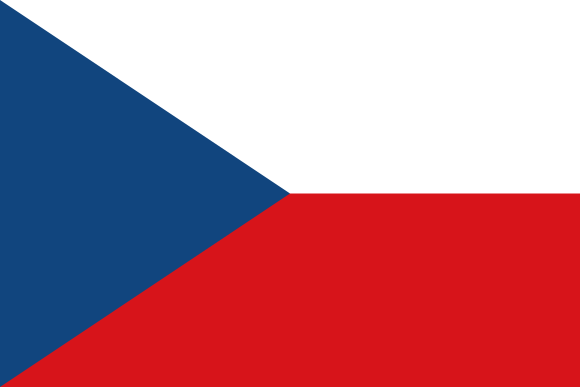 Obecné cíle jako např. poskytování pomoci a poradenství obětem trestné činnosti, zaměření na narůstající problém kriminální recidivy a resocializaci pachatelů, prevence kriminality dětí a mládeže nebo řešení zvýšené kriminality ve vybraných lokalitách.Strategie prevence kriminality v České republice na léta 2016 až 2020 (dále jen „Strategie“), Akční plán prevence kriminality na léta 2016 až 2020 (dále jen „Akční plán“), dokumentace a zásady Programu prevence kriminality.Priority a úkoly jsou stanoveny v akčním plánu. Obsahuje pět priorit dle strategie, 79 úkolů a související aktivity. Úkoly jsou definovány jako např. realizovat dotační Program prevence kriminality nebo zajišťovat a posilovat podporu projektu Asistent prevence kriminality.Cíle jsou např. snižování kriminality, omezování páchání trestné činnosti, zvyšování rizika dopadení pachatele.Očekávané výsledky investičních projektů jsou např. počet kamerových systémů, u neinvestičních projektů to jsou neměřitelné cíle např. zvýšení pocitu bezpečí, snížení recidivy.Každoroční vyhodnocení strategie a akčního plánu. Program prevence kriminality se celkově vyhodnocuje na konci programového období (2020). Každoročně hodnotí MV průběžné plnění dílčích úkolů stanovených akčním plánem. Účinnost je hodnocena prostřednictvím ukazatelů samostatně stanovené příjemci, která nejsou jednotná. Systém tak neumožňuje vyčíslit přínos podpory k cílům prevence kriminality. Hodnocení přínosů podpory Ministerstvo vnitra připravuje. Estonsko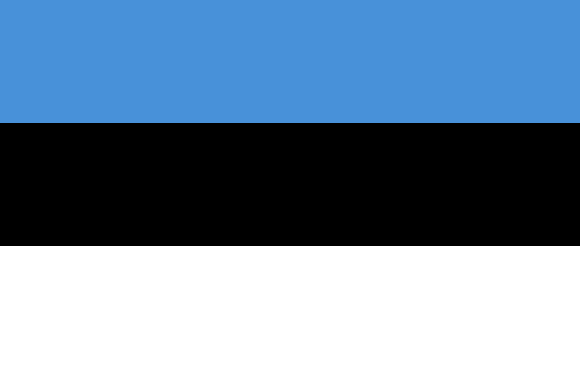 Měřitelné cíle na strategické úrovni jsou stanoveny v pokynech pro rozvoj trestní politiky a v Plánu rozvoje vnitřní bezpečnosti 
2015–2020.Plán rozvoje vnitřní bezpečnosti 2015–2020, podrobněji program Bezpečnější společenství.Všechny programy Plánu rozvoje vnitřní bezpečnosti 
2015–2020 mají definované cíle a měřitelné výsledky. Ministerstvo vnitra připravuje pro vládu výroční zprávy o realizaci programů.Měřitelné cíle se soustřeďují na výstup aktivit a ne na dopad činností nebo cílů, protože je snazší měřit výstup než dopad. Očekávaný dopad je obvykle založen na předpokladech založených na důkazech, s výjimkou cílů týkajících se povědomí veřejnosti.Ministerstvo vnitra připravuje pro vládu výroční zprávu o realizaci Plánu rozvoje vnitřní bezpečnosti 
2015–2020.Většina programů prevence kriminality podporovaných z veřejných prostředků jsou programy založené na praxi v jiných evropských zemích. Účelnost je měřena výzkumnými pracovníky nebo veřejnými orgány.Litva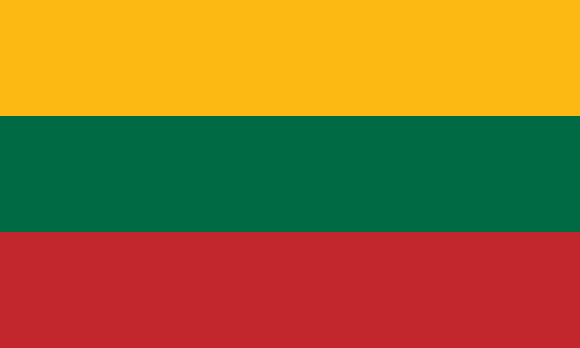 Obecné cíle jako např. zlepšení koordinačního mechanismu pro předcházení trestným činům a útokům, posilování úlohy obcí postupnou decentralizací, omezení příležitostí pro vytváření kyberkriminality.Program rozvoje veřejné bezpečnosti na léta 2015–2025 a navazující Národní program prevence a kontroly kriminality.Interinstitucionální akční plán pro realizaci Programu rozvoje veřejné bezpečnosti na léta 2015–2025 zahrnuje instituce a specifická kritéria pro hodnocení cílů a úkolů realizace programu.Přesné hodnoty pro každý plánovaný rok např. cíl „zlepšit účinnost prevence trestných činů“ s hodnoticími kritérii počet přestupků na 100 tisíc obyvatel; příjezdy policie; počet usmrcených osob na 100 tisíc obyvatel a další.Ministerstvo vnitra sleduje provádění a účelnost Programu rozvoje veřejné bezpečnosti na léta 2015–2025.Blíže nespecifikováno.Finsko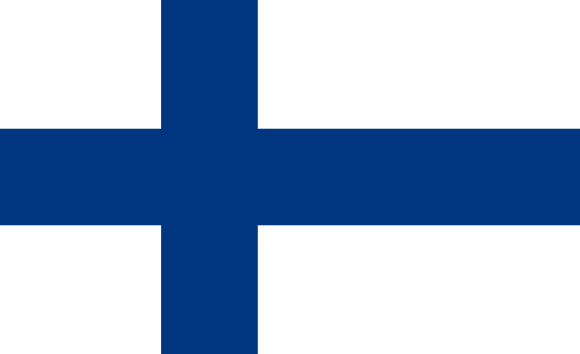 Obecné cíle jako např. snižování kriminality a jejich škodlivých účinků a předcházení trestné činnosti.Národní program prevence kriminality na období 2016–2020.Program má pět hlavních cílů a zahrnuje celkem 29 opatření na zlepšení prevence kriminality na místní úrovni.Jsou stanoveny obecné cíle jako zlepšení místní prevence kriminality a podpora účasti obyvatel na místních aktivitách.Každoroční monitorování, existence databáze evaluačního výzkumu v oblasti prevence kriminality s hodnocením procesu a samotných dopadů. Účinnost posuzována žadateli např. zhodnocení účelnosti výsledků nebo formou předložení plánu hodnocení projektu ve své žádosti o podporu.Polsko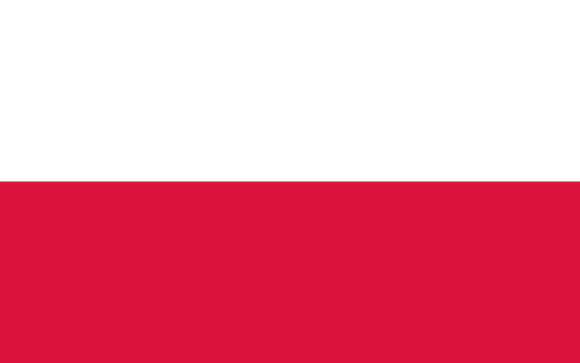 Stanoveny strategické cíle jako např. zajištění vysoké úrovně bezpečnosti a veřejného pořádku.Vládní program prevence a boje proti hospodářské kriminalitě na léta 2015–2020, dále Program omezování kriminality a antisociálního chování bezpečnější spolu pro období 2018–2020 nebo Program předcházení trestným činům na roky 2019–2023.Cíle jsou stanoveny v konkrétních projektech uzavřených na základě grantových dohod bez měřitelných výsledků. Definováno obecnými činnostmi jako např. organizovat a realizovat informační kampaně nebo vědeckovýzkumné projekty a vývojové práce, distribuce publikací, rozšiřování sítě na podporu obětí trestných činů.Centrum pro výzkum veřejného mínění provádí výroční studie dotazováním, které zkoumají pocit bezpečí mezi občany. Po dokončení programu se provede následné hodnocení.Program je analyzován, jeho výsledky přezkoumány a zhodnoceny a jsou identifikovány oblasti, které mají být zlepšeny.Kontrolovaná osobaNázev projektuPoskytnutá podpora v KčPoskytnutá podpora v KčPoskytnutá podpora v KčPoskytnutá podpora v KčKontrolovaná osobaNázev projektu2015201620172018Projekty Ministerstva vnitraProjekty Ministerstva vnitraProjekty Ministerstva vnitraProjekty Ministerstva vnitraProjekty Ministerstva vnitraProjekty Ministerstva vnitraProjekty Ministerstva vnitraMěsto BřeclavRozšíření MKDS350 000xx339 500Město BřeclavAsistent prevence kriminality114 000776 000903 000xMěsto BřeclavDomovník-preventista263 000214 000210 000xMěsto BřeclavForenzní identifikační značeníx100 000100 000100 000Město Dolní PoustevnaAsistenti prevence kriminality283 000530 000530 000516 000Město JirkovRozšíření MKDS v sociálně vyloučené lokalitě Ervěnice350 000268 000232 000xMěsto JirkovV kolektivu bez agrese a šikany39 000x28 000xMěsto JirkovRozšíření volnočasových aktivit NZDM Fontána68 000xxxMěsto Jirkov V kolektivu bez násilíxx12 000xMěsto Jirkov Neseď doma – sportuj!xx36 000xMěsto JirkovVolný čas trávíme sportemxxx36 684Město Lomnice nad LužnicíZvýšení bezpečnosti v Lomnici n./L – MKDSx959 000xxMěsto MimoňMKDS1 000 000350 000280 000339 500Město MimoňDomovník-preventista v lokalitě Ploužnicexx110 000xMěsto PříbramAsistenti prevence kriminality421 000xxxMěsto PříbramProjekt SDÍLENÍ54 000xxxMěsto PříbramLetní sociálně-rehabilitační pobyt pro děti – klienty SVP54 000xxxMěsto PříbramDomovníci29 00040 000xxMěsto PříbramCestou sdíleníx102 00089 00089 000Město PříbramLetní zážitkový pobyt pro děti s rizikovým chovánímx72 00063 00070 000Město PříbramOzbrojený útočník ve školexx72 000xMěsto PříbramPrázdninový sociálně-terapeutický programxx78 00033 000Město PříbramForenzní značení majetku pomocí syntetické DNAxxx56 000Město RalskoAsistent prevence kriminality pro lokality Ploužnice a Náhlov780 000xxxMěsto RalskoVíkendové a prázdninové aktivity pro děti a mládež z lokalit Ploužnice a Náhlov150 000xxxMěsto RalskoRozšíření Městského kamerového systémuxxx339 500Město RalskoPrázdninové aktivity pro děti a mládež z lokality Ralskaxxx84 000Město SlanýKamerový bod U Stadionu, včetně retranslace350 000xxxMěsto SlanýAsistent prevence kriminality266 000278 000xxMěsto SlanýRozšíření ovládacího, záznamového a dohlížecího centraxx280 000xMěsto SlanýKamerový bod v Dražkovické ulicixxx252 000Město Velké HamryAsistent prevence kriminality430 000970 000xxMěsto Velké HamryVýchovně rekreační letní dětský táborx240 000155 000165 600Město Velké HamryKlubovna164 000xxxMěsto Velké HamryKriminálně preventivní a vzdělávací aktivity pro dětix111 000x75 000Město Velké HamryVýchovný preventivní letní dětský tábor200 000xxxMěsto VimperkAsistent prevence kriminality63 000549 000250 000301 000Město VimperkDomovník-preventista66 000xxxMěsto VimperkRozšíření městského kamerového dohlížecího systému349 000347 000x223 100Město VimperkRozšíření a modernizace MKDSxx279 000xStatutární město BrnoDomovnická akademie276 000xxStatutární město BrnoLepším místem pro život155 000x155 000xStatutární město BrnoSenioři a bezpečnost61 000x39 000xStatutární město BrnoSkupinové psychoterapie50 00050 000xxStatutární město BrnoMobilní a poradenské centrum prevence kriminality40 000xxxStatutární město BrnoZměnit směr119 000xxxStatutární město BrnoBojovat srdcem20 000x33 000xStatutární město BrnoBezpečný střed pro seniory36 000xxxStatutární město BrnoSpojme kruh bezpečí pro dětix192 000xxStatutární město BrnoAristotelesx79 000xxStatutární město BrnoPoradna Justýnax68 000xxStatutární město BrnoNárodní preventivní denxx130 000xStatutární město BrnoProgram pro děti – svědky domácího násilíxx44 000xStatutární město BrnoBlíže obětemxxx140 000Statutární město BrnoHelceletkaxxx20 000Statutární město BrnoPomoc obětem domácího násilíxxx75 000Statutární město BrnoZměna začíná uvnitřxxx60 000Statutární město České BudějoviceAsistent prevence kriminality1 102 000917 000895 0001 172 700Statutární město České BudějovicePrevence a včasná intervence v rámci spolupráce u dětí a mládeže177 000xxxStatutární město KladnoAsistenti prevence kriminality775 000900 000820 000850 000Statutární město KladnoKamera P. Bezruče350 000xxxStatutární město KladnoRestart80 000xxxStatutární město KladnoKamerový systém nám. Jana Masarykax283 000xxStatutární město KladnoStartx103 000xxStatutární město KladnoZefektivnění MKDSxx440 000xStatutární město KladnoJde to!xx90 000xStatutární město KladnoPryč s nudouxx61 000xStatutární město KladnoModernizacexxx533 500Statutární město KladnoFIZMxxx31 000Statutární město KladnoPokračujemexxx100 000Statutární město KladnoTo je onoxxx40 000Statutární město MostAsistent prevence kriminality384 000226 000xxStatutární město MostZvýšení pocitu bezpečí pro seniory35 000180 000xxStatutární město MostVýchovně preventivní pobytové aktivity54 000102 000xxStatutární město MostKurzy sebeobrany při Městské policii Most40 00039 000xxStatutární město MostMKDS – Vybudování kamerových bodů k vyhledávání zájmových registračních značekx450 000xxStatutární město MostKomunikační, informační a vzdělávací kampaň pro prevenci kriminalityx76 000xxStatutární město MostDomovník-preventistaxx64 000xStatutární město MostSeber odvahu – získej dovednosti – braň sexxx319 000Statutární město MostRozšíření MKDS do soc. vyloučených lokalit v centru města Mostuxxx533 403Statutární město MostPojďme spolu za přírodou – preventivní výjezd s kurátory pro ohrožené dětixxx43 890Projekt Ministerstva spravedlnostiProjekt Ministerstva spravedlnostiProjekt Ministerstva spravedlnostiProjekt Ministerstva spravedlnostiProjekt Ministerstva spravedlnostiProjekt Ministerstva spravedlnostiProjekt Ministerstva spravedlnostiRatolest BrnoZměnit směr298 888367 900446 668446 668Projekty Ministerstva obranyProjekty Ministerstva obranyProjekty Ministerstva obranyProjekty Ministerstva obranyProjekty Ministerstva obranyProjekty Ministerstva obranyProjekty Ministerstva obranyMinisterstvo obranyProjekt 24. základna dopravního letectva Praha-Kbely135 393xxxMinisterstvo obranyProjekt 44. lehký motorizovaný prapor Jindřichův Hradecx202 416xxMinisterstvo obranyProjekt Vojenská střední škola a Vyšší odborná škola MO Moravská Třebováxx561 999xMinisterstvo obranyProjekt 43. výsadkový prapor Chrudimxxx350 000